	Motion sektionsmöte X
	20xx-xx-xx
      Motionärens namn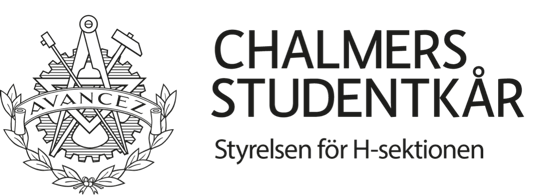 Motion X.Namn (Vad skall motionen kallas)BakgrundVarför?FörslagVad ska hända?YrkandeMed ovan nämnt som grund yrkar motionärens namnatt	vad som skall beslutas att hända